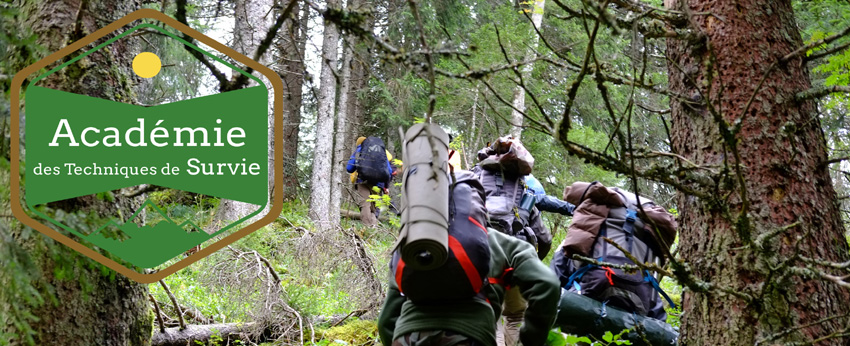 Liste recommandée d’équipements pour les stages HIVERVêtements et chaussures :Pantalon de randonnée hivernale  ou pantalon de ski (imperméable impératif car on se mouille  en creusant un igloo)Veste randonnée  imperméable Sous- vêtements chauds et « respirants » (pas de coton mais laine ou sous- vêtements techniques)Vêtements de  rechange (chaussettes chaudes)Polaire ou équivalentBonnet ou buffGants voire sur-gants imperméablesChaussures de randonnée solides et imperméables ( nos raquettes à neige acceptent tous les modèles)Lunettes de soleilAbri et couchage :Sac de couchage t° de confort autour de - 5°CDrap de sac et matelas de solEquipement personnel :Couteau solide à lame fixe (type Mora ou équivalent voir : « mora knife » sur Internet). Un pliant type Opinel est limité en utilisation Survie.)Firesteel (Attention ils ne se valent pas tous !  Nos préférés : la marque light my fire et ceux de strikefire que vous pouvez trouver chez Pyrene Bushcraft par exemple : http://www.pyrene-bushcraft.comSac à dos (recommandé 40 litres environ)Pelle à neige avec godet métallique de préférence Gourde (1 litre minimum) ou plutôt thermos 1 litre.Lampe frontaleTrousse de premiers soins individuelsGamelle ou quart en métal (pour aller au feu) : privilégier l’inox voire le titane à l’aluminium qui brûle les lèvres.Cordelette nylon type paracorde 550 (10 m mini)Carnet de notes et crayon éventuellement-       Trousse de toilette minimale / Médicaments et traitements personnels Vérifier la météo de votre week end  sur http://www.meteofrance.com/previsions-meteo-france/thorens-glieres/74570)Ceci constitue la liste d’équipement minimale que nous vous demandons d’apporter.Vous pouvez compléter cette liste comme vous l’entendez. Mais attention au poids final !Nous pouvons mettre à votre disposition certains équipements si besoin. Contactez-nous pour plus d’infos.